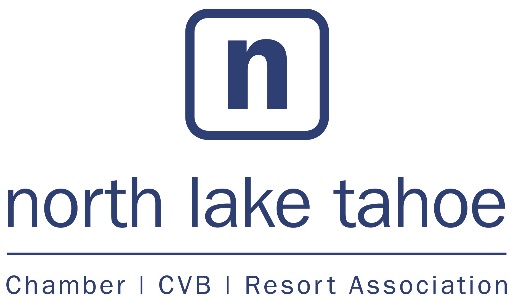 2022 FINANCE Committee MembersRESORT ASSOCIATION BOARD MEMBERRESORT ASSOCIATION BOARD MEMBERRESORT ASSOCIATION BOARD MEMBERRESORT ASSOCIATION BOARD MEMBERRESORT ASSOCIATION BOARD MEMBERJim Phelan Tahoe City Marina700 N. Lake BlvdTahoe City, CA 96145Ph. 530.583.1039jim@tahoecitymarina.com Kevin MitchellHomewood Mountain Resort 5145 W Lake Blvd Homewood, CA 96141Ph. 530-584-6866kmitchell@skihomewood.com Kevin MitchellHomewood Mountain Resort 5145 W Lake Blvd Homewood, CA 96141Ph. 530-584-6866kmitchell@skihomewood.com COMMITTEE MEMBERSDavid BrownCPARamona CruzTahoe City Public Utility District Ramona CruzTahoe City Public Utility District PLACER COUNTY ADVISORYStephanie HollowayCounty Executive OfficeP.O. Box 1909Tahoe City, CA  96145Ph: 530.546.1944shollow@placer.ca.gov PLACER COUNTY ADVISORYStephanie HollowayCounty Executive OfficeP.O. Box 1909Tahoe City, CA  96145Ph: 530.546.1944shollow@placer.ca.gov 